         St Matthew’s Primary School       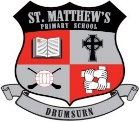     Limavady    BT49 0PX      Telephone 028777 63887            Email: akealey695@stmatthewsps.drumsurn.ni.sch.uk                                   Principal: Mrs AM Kealey BA Hons (ED) PQH NIDear ParentsDuring this time of increasing Covid -19 numbers throughout the area, I would ask all parents to wear a mask or face covering when you enter our school grounds or school foyer.Please also do the same when collecting children from our staff car park and at the bottom of the school lane. Please remember to adhere to social distancing of 2 meters between adults at all times.This request is being made in an effort to reduce the risk of the spread of the virus amongst our school community.Thank you for your anticipated support at this difficult and challenging time.Yours SincerelyAnn-Marie KealeyPrincipal